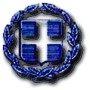 ΕΛΛΗΝΙΚΗ ΔΗΜΟΚΡΑΤΙΑ                               ΑΔΑ: 622ΣΩ1Λ-Β6ΧΝΟΜΟΣ ΕΒΡΟΥΔΗΜΟΣ ΣΑΜΟΘΡΑΚΗΣΤαχ. Δ/νση: Σαμοθράκη - τ.κ. 68002                    Τηλ.: 2551350800Fax 2551041204					Σαμοθράκη 12/10/2018						            Αρίθμ. Πρωτ.: 5510Προς					                       ΕΦΗΜΕΡΙΔΕΣΠΕΡΙΛΗΨΗ ΑΝΑΚΟΙΝΩΣΗΣ ΣΟΧ 4/2018για τη σύναψη ΣΥΜΒΑΣΗΣ ΕΡΓΑΣΙΑΣ ΟΡΙΣΜΕΝΟΥ ΧΡΟΝΟΥ Την πρόσληψη, με σύμβαση εργασίας ιδιωτικού δικαίου ορισμένου χρόνου, συνολικά ενός (1) ατόμου για την υλοποίηση της Δράσης «Εναρμόνιση Οικογενειακής και Επαγγελματικής Ζωής» (Περίοδος 2018-2019) του Δήμου Σαμοθράκης που εδρεύει στη Χώρα Σαμοθράκης και συγκεκριμένα του εξής, ανά υπηρεσία, έδρα, ειδικότητα και διάρκεια σύμβασης, αριθμού ατόμων (βλ. ΠΙΝΑΚΑ Α), με τα αντίστοιχα απαιτούμενα (τυπικά και τυχόν πρόσθετα) προσόντα (βλ. ΠΙΝΑΚΑ Β):Οι υποψήφιοι όλων των ειδικοτήτων πρέπει να είναι ηλικίας από 18 έως 65 ετώνΗ σειρά κατάταξης μεταξύ των υποψηφίων καθορίζεται με βάση τα ακόλουθα κριτήρια:1. ΧΡΟΝΟΣ ΑΝΕΡΓΙΑΣ (200 μονάδες για 4 μήνες ανεργίας και 75 μονάδες ανά μήνα ανεργίας άνω των 4 μηνών, με ανώτατο όριο τους 12 μήνες)   2. ή 3. ΠΟΛΥΤΕΚΝΟΣ Η΄ ΤΕΚΝΟ ΠΟΛΥΤΕΚΝΗΣ ΟΙΚΟΓΕΝΕΙΑΣ (50         μονάδες για κάθε τέκνο)   4. ή 5. ΤΡΙΤΕΚΝΟΣ Η΄ ΤΕΚΝΟ ΤΡΙΤΕΚΝΗΣ ΟΙΚΟΓΕΝΕΙΑΣ (40 μονάδες    για κάθε τέκνο)  6. ΑΝΗΛΙΚΑ ΤΕΚΝΑ (30 μονάδες για καθένα από τα δύο πρώτα τέκνα και 50    μονάδες για το τρίτο)   7. ή 8. ΓΟΝΕΑΣ Η΄ ΤΕΚΝΟ ΜΟΝΟΓΟΝΕΪΚΗΣ ΟΙΚΟΓΕΝΕΙΑΣ (50 μονάδες     για κάθε τέκνο)    9. ΒΑΘΜΟΣ ΒΑΣΙΚΟΥ ΤΙΤΛΟΥ  (για ΠΕ και ΤΕ οι μονάδες του βασικού τίτλου    με 2 δεκαδικά ψηφία πολλαπλασιάζονται με το 40, ενώ για ΔΕ με το 20)   10. ΕΜΠΕΙΡΙΑ (7 μονάδες ανά μήνα εμπειρίας και έως 60 μήνες)   11. ΑΝΑΠΗΡΙΑ ΥΠΟΨΗΦΙΟΥ ΜΕ ΠΟΣΟΣΤΟ ΤΟΥΛΑΧΙΣΤΟΝ 50% (το    ποσοστό αναπηρίας πολλαπλασιάζεται με το συντελεστή “)   12. ΑΝΑΠΗΡΙΑ ΓΟΝΕΑ, ΤΕΚΝΟΥ, ΑΔΕΛΦΟΥ Ή ΣΥΖΥΓΟΥ (το ποσοστό    αναπηρίας πολλαπλασιάζεται με το συντελεστή “) ΕΝΤΟΠΙΟΤΗΤΑ  Για τη θέση με κωδικό 001, προτάσσονται των λοιπών υποψηφίων, ανεξάρτητα από το σύνολο των μονάδων που συγκεντρώνουν, οι μόνιμοι κάτοικοι του δήμου Σαμοθράκης της Νήσου Σαμοθράκης.ΕΜΠΕΙΡΙΑ ΚΑΙ ΤΡΟΠΟΣ ΑΠΟΔΕΙΞΗΣΩς βαθμολογούμενη εμπειρία για την θέση με κωδικό 001 νοείται η απασχόληση με σχέση εργασίας ή σύμβαση έργου στο δημόσιο ή ιδιωτικό τομέα ή άσκηση επαγγέλματος σε καθήκοντα ή έργα συναφή με το αντικείμενο της προς πλήρωση θέσης.Η εμπειρία λαμβάνεται υπόψη μετά τη λήψη του βασικού τίτλου σπουδών με τον οποίο οι υποψήφιοι μετέχουν στη διαδικασία επιλογής. Ανάρτηση ολόκληρης της Ανακοίνωσης [μαζί με το «Παράρτημα ανακοινώσεων Συμβάσεων εργασίας Ορισμένου Χρόνου (ΣΟΧ)» με σήμανση έκδοσης «30-03-2017»], έχει γίνει στο χώρο των ανακοινώσεων του δημοτικού καταστήματος (δημοτικό σχολείο Χώρας) και στην ιστοσελίδα του www.samothraki.grΓια περισσότερες πληροφορίες οι ενδιαφερόμενοι μπορούν να απευθύνονται στον κ. Αποστολούδια Πέτρο  (αριθ. τηλεφώνου 2551350800). Ο ΔΗΜΑΡΧΟΣ ΣΑΜΟΘΡΑΚΗΣ   	                      Βίτσας ΑθανάσιοςΠΙΝΑΚΑΣ Α: ΘΕΣΕΙΣ ΕΠΟΧΙΚΟΥ ΠΡΟΣΩΠΙΚΟΥ (ανά κωδικό θέσης)ΠΙΝΑΚΑΣ Α: ΘΕΣΕΙΣ ΕΠΟΧΙΚΟΥ ΠΡΟΣΩΠΙΚΟΥ (ανά κωδικό θέσης)ΠΙΝΑΚΑΣ Α: ΘΕΣΕΙΣ ΕΠΟΧΙΚΟΥ ΠΡΟΣΩΠΙΚΟΥ (ανά κωδικό θέσης)ΠΙΝΑΚΑΣ Α: ΘΕΣΕΙΣ ΕΠΟΧΙΚΟΥ ΠΡΟΣΩΠΙΚΟΥ (ανά κωδικό θέσης)ΠΙΝΑΚΑΣ Α: ΘΕΣΕΙΣ ΕΠΟΧΙΚΟΥ ΠΡΟΣΩΠΙΚΟΥ (ανά κωδικό θέσης)ΠΙΝΑΚΑΣ Α: ΘΕΣΕΙΣ ΕΠΟΧΙΚΟΥ ΠΡΟΣΩΠΙΚΟΥ (ανά κωδικό θέσης)ΚωδικόςθέσηςΥπηρεσίαΈδρα υπηρεσίαςΕιδικότηταΔιάρκεια σύμβασηςΑριθμόςατόμων001Δήμος Σαμοθράκης (ΚΔΑΠ Χώρας)Χώρα ΣαμοθράκηςΠΕ ΠΑΙΔΑΓΩΓΙΚΟΥ Α΄ ΕΚΠΑΙΔΕΥΣΗΣ Ή ΚΑΘΗΓΗΤΗ ΔΕΥΤΕΡΟΒΑΘΜΙΑΣ ΕΚΠΑΙΔΕΥΣΗΣ ΕΚ ΤΩΝ ΤΜΗΜΑΤΩΝ ΦΙΛΟΣΟΦΙΚΗΣ ΣΧΟΛΗΣ*Από την υπογραφή της σύμβασης έως 31-08-2019, με δυνατότητα ανανέωσης ή παράτασης  σε περίπτωση συνέχισης του προγράμματος.1ΠΙΝΑΚΑΣ Β: ΑΠΑΙΤΟΥΜΕΝΑ ΠΡΟΣΟΝΤΑ (ανά κωδικό θέσης)ΠΙΝΑΚΑΣ Β: ΑΠΑΙΤΟΥΜΕΝΑ ΠΡΟΣΟΝΤΑ (ανά κωδικό θέσης)Κωδικός θέσης Τίτλος σπουδών και λοιπά απαιτούμενα (τυπικά & τυχόν πρόσθετα) προσόντα001Πτυχίο ή δίπλωμα Παιδαγωγικού Τμήματος Δημοτικής Εκπαίδευσης ή Παιδαγωγικού Τμήματος Ειδικής Αγωγής με κατεύθυνση Δασκάλου ή Εκπαιδευτικής και Κοινωνικής Πολιτικής με κατευθύνσεις: α) Συνεχούς Εκπαίδευσης είτε β) Εκπαίδευσης Ατόμων με Ειδικές Ανάγκες ή Φιλοσοφίας και Παιδαγωγικής με ειδίκευση στην Παιδαγωγική ή Φιλοσοφίας Παιδαγωγικής και Ψυχολογίας με ειδίκευση στην Παιδαγωγική   ΑΕΙ ή το ομώνυμο πτυχίο ή δίπλωμα Ελληνικού Ανοικτού Πανεπιστημίου  (Ε.Α.Π.) ΑΕΙ ή Προγραμμάτων Σπουδών Επιλογής (Π.Σ.Ε.) ΑΕΙ  της ημεδαπής ή ισότιμος τίτλος σχολών της ημεδαπής ή αλλοδαπής, αντίστοιχης ειδικότηταςΠτυχίο ή δίπλωμα Φιλοσοφικού Τμήματος Φιλοσοφικής Σχολής ή Φιλολογίας ή Ελληνικής Φιλολογίας ή Φιλοσοφίας, Παιδαγωγικής και Ψυχολογίας ή Φιλοσοφίας και Παιδαγωγικής ή Φιλοσοφικών και Κοινωνικών Σπουδών ή Φιλοσοφίας ή Αγγλικής Γλώσσας και Φιλολογίας ή Γαλλικής Γλώσσας και Φιλολογίας ή Γερμανικής Γλώσσας και Φιλολογίας ή Ιταλικής Γλώσσας και Φιλολογίας ή Ιταλικής και Ισπανικής Γλώσσας και Φιλολογίας ή   Ισπανικής Γλώσσας και Φιλολογίας ή Ρωσικής ή Τουρκικής ή Βουλγαρικής ή Ρουμανικής Γλώσσας, Φιλολογίας και Πολιτισμού Παρευξεινίων Χωρών ή Ρωσικής Γλώσσας και Φιλολογίας και Σλαβικών Σπουδών εισαγωγική κατεύθυνση Ρωσικής Γλώσσας και Φιλολογίας ΑΕΙ ή το ομώνυμο πτυχίο ή δίπλωμα Ελληνικού Ανοικτού Πανεπιστημίου  (Ε.Α.Π) ΑΕΙ ή Προγραμμάτων Σπουδών Επιλογής (Π.Σ.Ε) ΑΕΙ  της ημεδαπής ή ισότιμος τίτλος σχολών της ημεδαπής ή αλλοδαπής, αντίστοιχης ειδικότητας.